SPaG Activity – Thursday Lesson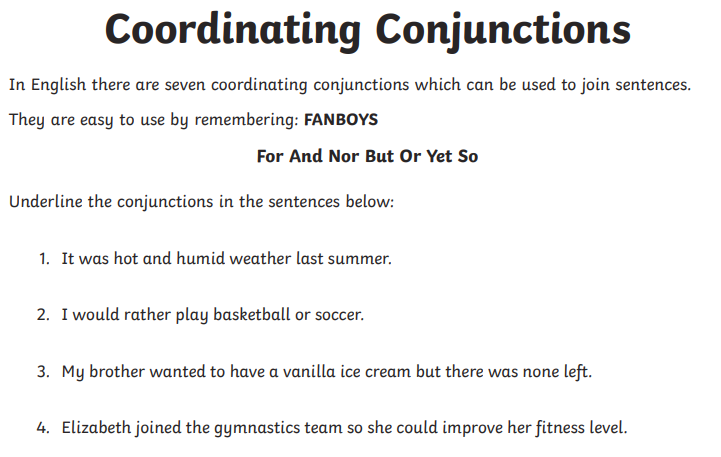 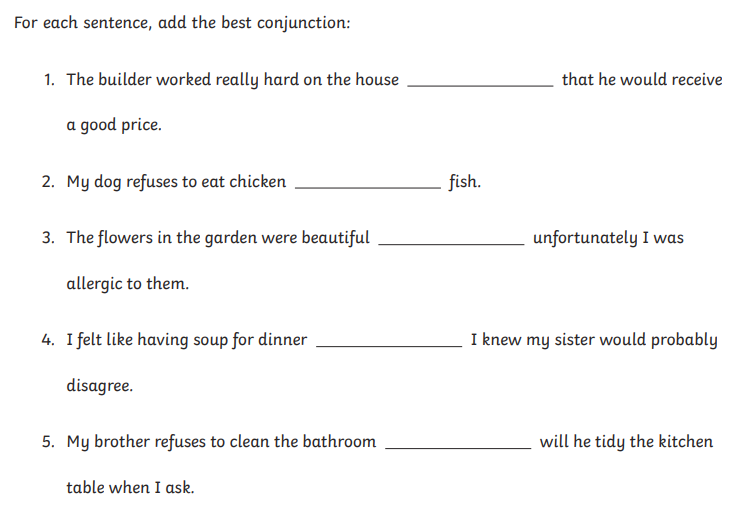 